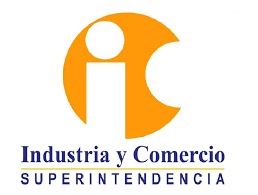 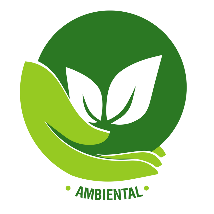 FICHAS TÉCNICAS DE CRITERIOS AMBIENTALES O DE SOSTENIBILIDADETAPATEMACONTENIDO DEL DOCUMENTOMEDIO DE VERIFICACIÓNPRECONTRACTUALCONTRACTUALELABORÓFECHA